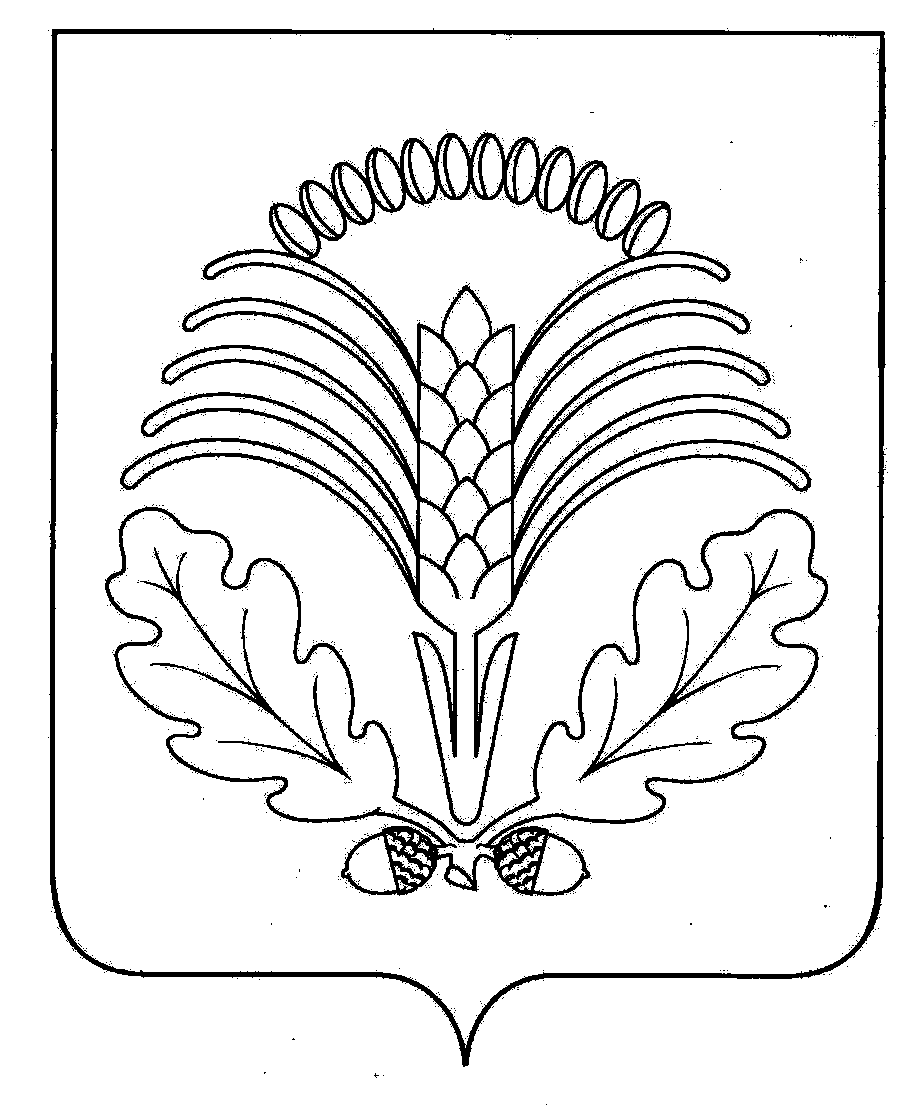 АДМИНИСТРАЦИЯГРИБАНОВСКОГО МУНИЦИПАЛЬНОГО РАЙОНАВОРОНЕЖСКОЙ ОБЛАСТИП О С Т А Н О В Л Е Н И Еот 27.03.2018г. № 136п.г.т.  Грибановскийутвержденныйпостановлением администрации  Грибановского  муниципального района  Воронежской  области от 29.02.2016г № 68В целях  приведения  муниципального  правового  акта  в соответствие  с действующим  законодательством, актуализации сведений,  руководствуясь  Федеральным  законом  от 27.07.2010 №210-ФЗ «Об   организации  предоставления  государственных  и муниципальных  услуг», постановлением  администрации  Грибановского  муниципального  района  Воронежской  области   от 22.04.2015г № 279 «О порядке  разработки  и утверждения  административных  регламентов  предоставления   муниципальных   услуг    на    территории    Грибановского муниципального района Воронежской области»,  администрация Грибановского  муниципального  района  Воронежской области п о с т а н о в л я е т:1. Внести в административный регламент администрации  Грибановского муниципального района Воронежской области по предоставлению муниципальной услуги «Предварительное согласование предоставления земельного участка, находящегося в муниципальной собственности» утвержденный постановлением администрации Грибановского муниципального района от 29.02.2016г. №68следующие изменения:1.1. В подпункте 1.3.2. пункта 1.3.  раздела 1, подпункте 2.4.1.2.пункта 2.4., подпункте 2.14.3. пункта 2.14. раздела 2, подпункте 3.1.4.пункта 3.1., подпунктах3.3.4.,3.3.4.1.пункта 3.3.раздела 3 и в пункте 1 приложения № 1 к административному регламенту официальный сайт администрации Грибановского муниципального района в сети Интернет изложить в следующей редакции: «http://gribmsu.ru/».2. Настоящее постановление разместить на официальном сайте администрации Грибановского муниципального района Воронежской области в сети «Интернет».3. Контроль за исполнением данного постановления возложить на заместителя главы администрации муниципального района Тарасова М.И.И.о. главы администрациимуниципального района                                                                 Д.А. ШевелаО внесении  изменений  в административный регламент администрации Грибановского муниципального района Воронежской области по предоставлению муниципальной услуги «Предварительное согласование предоставления земельного участка, находящегося в муниципальной собственности»